PHYS 202    Study Guide for Test #2    Chapters 18, 19, and 201. Understanding terms: Electric charges (positive and negative), test charge, conductors, insulators, dielectrics, electron volt, electromotive force, resistance, and resistivity. 2. Define the following: Electric field, electric potential, capacitance, electric current, and electric power.  3. Know the following:  a. How to charge an object by contact and by induction.b. Coulomb's law and how to use it to find the force, including net force between charges. c. Draw equipotential lines and electric field lines of point charges and extended charges.d. How to find the total electric potential due to a set of point charges.e. How to find the net electric field due to a set of point charges.f. How to use Ohm's law and Kirchhoff's rules in circuit analysis. 4. Equivalent resistance and capacitance of networks:5. Coulomb's law:                       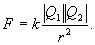 6. Electric field due to a point charge at a distance r:	      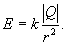 7. Electric potential due to a point charge at a distance r:               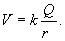 8. Ohm’s law:  V = IR		Electric Power = P = IV 9. Resistance in terms of resistivity and dimensions:   CombinationResistorsCapacitorsSeriesParralel